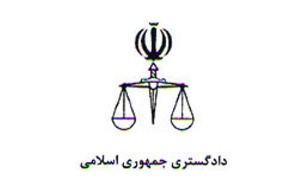 مشخصات طرفيننامنام خانوادگينام خانوادگينام پدرسنشغلمحل اقامتمحل اقامتخواهانخواندهوکيل يا نماينده  قانونيخواسته يا موضوع و بهاي آنمطالبه وجه به میزان  ......... ریال به انضمام کلیه خسارات قانونی  با قرار تامین خواسته مطالبه وجه به میزان  ......... ریال به انضمام کلیه خسارات قانونی  با قرار تامین خواسته مطالبه وجه به میزان  ......... ریال به انضمام کلیه خسارات قانونی  با قرار تامین خواسته مطالبه وجه به میزان  ......... ریال به انضمام کلیه خسارات قانونی  با قرار تامین خواسته مطالبه وجه به میزان  ......... ریال به انضمام کلیه خسارات قانونی  با قرار تامین خواسته مطالبه وجه به میزان  ......... ریال به انضمام کلیه خسارات قانونی  با قرار تامین خواسته مطالبه وجه به میزان  ......... ریال به انضمام کلیه خسارات قانونی  با قرار تامین خواسته مطالبه وجه به میزان  ......... ریال به انضمام کلیه خسارات قانونی  با قرار تامین خواسته دلائل و منضمات دادخواست (مدارک)کپی مصدق:1- تصویر اظهارنامه شماره   ...................       مورخ   /    /    2- مبایعه نامه 3-رسید بانکی ساتنا کپی مصدق:1- تصویر اظهارنامه شماره   ...................       مورخ   /    /    2- مبایعه نامه 3-رسید بانکی ساتنا کپی مصدق:1- تصویر اظهارنامه شماره   ...................       مورخ   /    /    2- مبایعه نامه 3-رسید بانکی ساتنا کپی مصدق:1- تصویر اظهارنامه شماره   ...................       مورخ   /    /    2- مبایعه نامه 3-رسید بانکی ساتنا کپی مصدق:1- تصویر اظهارنامه شماره   ...................       مورخ   /    /    2- مبایعه نامه 3-رسید بانکی ساتنا کپی مصدق:1- تصویر اظهارنامه شماره   ...................       مورخ   /    /    2- مبایعه نامه 3-رسید بانکی ساتنا کپی مصدق:1- تصویر اظهارنامه شماره   ...................       مورخ   /    /    2- مبایعه نامه 3-رسید بانکی ساتنا کپی مصدق:1- تصویر اظهارنامه شماره   ...................       مورخ   /    /    2- مبایعه نامه 3-رسید بانکی ساتنا ریاست محترم دادگاهریاست محترم دادگاهریاست محترم دادگاهریاست محترم دادگاهریاست محترم دادگاهریاست محترم دادگاهریاست محترم دادگاهریاست محترم دادگاهریاست محترم دادگاهباسلام ریاست محترم دادگاه احتراماً به استحضار می رساند: اینجانب مورخ ../../...    یک دستگاه خودرو پراید به آقای .........  فروختم ثمن معامله  طی یک فقره واریزی وجه  به صورت  ساتنا به عنوان قرض از جانب بنده به آقای .............   واریز شده است با وصف مراجعات مکرر و حلول اجل و سررسید از تادیه و پرداخت آن خودداری می کنند، اظهارنامه ای مبنی بر مطالبه وجه برای ایشان ارسال نموده ام فلذا با تقدیم این دادخواست رسیدگی به خواسته اینجانب و صدور حکم به محکومیت خوانده به پرداخت مبلغ .........   ریال مستندا به ماده 198 قانون آیین دادرسی مدنی دادگاه های عمومی انقلاب در امور مدنی به انضمام کلیه خسارات قانونی و  هزینه های دادرسی در حق اینجانب مورد استدعاست . بدوا نیز صدور قرار تامین خواسته و اجرای فوری آن وفق ماده 108 قانون آیین دادرسی در امور مدنی تقاضا می شود                                                                                                                    محل امضاء – مهر – اثر انگشتباسلام ریاست محترم دادگاه احتراماً به استحضار می رساند: اینجانب مورخ ../../...    یک دستگاه خودرو پراید به آقای .........  فروختم ثمن معامله  طی یک فقره واریزی وجه  به صورت  ساتنا به عنوان قرض از جانب بنده به آقای .............   واریز شده است با وصف مراجعات مکرر و حلول اجل و سررسید از تادیه و پرداخت آن خودداری می کنند، اظهارنامه ای مبنی بر مطالبه وجه برای ایشان ارسال نموده ام فلذا با تقدیم این دادخواست رسیدگی به خواسته اینجانب و صدور حکم به محکومیت خوانده به پرداخت مبلغ .........   ریال مستندا به ماده 198 قانون آیین دادرسی مدنی دادگاه های عمومی انقلاب در امور مدنی به انضمام کلیه خسارات قانونی و  هزینه های دادرسی در حق اینجانب مورد استدعاست . بدوا نیز صدور قرار تامین خواسته و اجرای فوری آن وفق ماده 108 قانون آیین دادرسی در امور مدنی تقاضا می شود                                                                                                                    محل امضاء – مهر – اثر انگشتباسلام ریاست محترم دادگاه احتراماً به استحضار می رساند: اینجانب مورخ ../../...    یک دستگاه خودرو پراید به آقای .........  فروختم ثمن معامله  طی یک فقره واریزی وجه  به صورت  ساتنا به عنوان قرض از جانب بنده به آقای .............   واریز شده است با وصف مراجعات مکرر و حلول اجل و سررسید از تادیه و پرداخت آن خودداری می کنند، اظهارنامه ای مبنی بر مطالبه وجه برای ایشان ارسال نموده ام فلذا با تقدیم این دادخواست رسیدگی به خواسته اینجانب و صدور حکم به محکومیت خوانده به پرداخت مبلغ .........   ریال مستندا به ماده 198 قانون آیین دادرسی مدنی دادگاه های عمومی انقلاب در امور مدنی به انضمام کلیه خسارات قانونی و  هزینه های دادرسی در حق اینجانب مورد استدعاست . بدوا نیز صدور قرار تامین خواسته و اجرای فوری آن وفق ماده 108 قانون آیین دادرسی در امور مدنی تقاضا می شود                                                                                                                    محل امضاء – مهر – اثر انگشتباسلام ریاست محترم دادگاه احتراماً به استحضار می رساند: اینجانب مورخ ../../...    یک دستگاه خودرو پراید به آقای .........  فروختم ثمن معامله  طی یک فقره واریزی وجه  به صورت  ساتنا به عنوان قرض از جانب بنده به آقای .............   واریز شده است با وصف مراجعات مکرر و حلول اجل و سررسید از تادیه و پرداخت آن خودداری می کنند، اظهارنامه ای مبنی بر مطالبه وجه برای ایشان ارسال نموده ام فلذا با تقدیم این دادخواست رسیدگی به خواسته اینجانب و صدور حکم به محکومیت خوانده به پرداخت مبلغ .........   ریال مستندا به ماده 198 قانون آیین دادرسی مدنی دادگاه های عمومی انقلاب در امور مدنی به انضمام کلیه خسارات قانونی و  هزینه های دادرسی در حق اینجانب مورد استدعاست . بدوا نیز صدور قرار تامین خواسته و اجرای فوری آن وفق ماده 108 قانون آیین دادرسی در امور مدنی تقاضا می شود                                                                                                                    محل امضاء – مهر – اثر انگشتباسلام ریاست محترم دادگاه احتراماً به استحضار می رساند: اینجانب مورخ ../../...    یک دستگاه خودرو پراید به آقای .........  فروختم ثمن معامله  طی یک فقره واریزی وجه  به صورت  ساتنا به عنوان قرض از جانب بنده به آقای .............   واریز شده است با وصف مراجعات مکرر و حلول اجل و سررسید از تادیه و پرداخت آن خودداری می کنند، اظهارنامه ای مبنی بر مطالبه وجه برای ایشان ارسال نموده ام فلذا با تقدیم این دادخواست رسیدگی به خواسته اینجانب و صدور حکم به محکومیت خوانده به پرداخت مبلغ .........   ریال مستندا به ماده 198 قانون آیین دادرسی مدنی دادگاه های عمومی انقلاب در امور مدنی به انضمام کلیه خسارات قانونی و  هزینه های دادرسی در حق اینجانب مورد استدعاست . بدوا نیز صدور قرار تامین خواسته و اجرای فوری آن وفق ماده 108 قانون آیین دادرسی در امور مدنی تقاضا می شود                                                                                                                    محل امضاء – مهر – اثر انگشتباسلام ریاست محترم دادگاه احتراماً به استحضار می رساند: اینجانب مورخ ../../...    یک دستگاه خودرو پراید به آقای .........  فروختم ثمن معامله  طی یک فقره واریزی وجه  به صورت  ساتنا به عنوان قرض از جانب بنده به آقای .............   واریز شده است با وصف مراجعات مکرر و حلول اجل و سررسید از تادیه و پرداخت آن خودداری می کنند، اظهارنامه ای مبنی بر مطالبه وجه برای ایشان ارسال نموده ام فلذا با تقدیم این دادخواست رسیدگی به خواسته اینجانب و صدور حکم به محکومیت خوانده به پرداخت مبلغ .........   ریال مستندا به ماده 198 قانون آیین دادرسی مدنی دادگاه های عمومی انقلاب در امور مدنی به انضمام کلیه خسارات قانونی و  هزینه های دادرسی در حق اینجانب مورد استدعاست . بدوا نیز صدور قرار تامین خواسته و اجرای فوری آن وفق ماده 108 قانون آیین دادرسی در امور مدنی تقاضا می شود                                                                                                                    محل امضاء – مهر – اثر انگشتباسلام ریاست محترم دادگاه احتراماً به استحضار می رساند: اینجانب مورخ ../../...    یک دستگاه خودرو پراید به آقای .........  فروختم ثمن معامله  طی یک فقره واریزی وجه  به صورت  ساتنا به عنوان قرض از جانب بنده به آقای .............   واریز شده است با وصف مراجعات مکرر و حلول اجل و سررسید از تادیه و پرداخت آن خودداری می کنند، اظهارنامه ای مبنی بر مطالبه وجه برای ایشان ارسال نموده ام فلذا با تقدیم این دادخواست رسیدگی به خواسته اینجانب و صدور حکم به محکومیت خوانده به پرداخت مبلغ .........   ریال مستندا به ماده 198 قانون آیین دادرسی مدنی دادگاه های عمومی انقلاب در امور مدنی به انضمام کلیه خسارات قانونی و  هزینه های دادرسی در حق اینجانب مورد استدعاست . بدوا نیز صدور قرار تامین خواسته و اجرای فوری آن وفق ماده 108 قانون آیین دادرسی در امور مدنی تقاضا می شود                                                                                                                    محل امضاء – مهر – اثر انگشتباسلام ریاست محترم دادگاه احتراماً به استحضار می رساند: اینجانب مورخ ../../...    یک دستگاه خودرو پراید به آقای .........  فروختم ثمن معامله  طی یک فقره واریزی وجه  به صورت  ساتنا به عنوان قرض از جانب بنده به آقای .............   واریز شده است با وصف مراجعات مکرر و حلول اجل و سررسید از تادیه و پرداخت آن خودداری می کنند، اظهارنامه ای مبنی بر مطالبه وجه برای ایشان ارسال نموده ام فلذا با تقدیم این دادخواست رسیدگی به خواسته اینجانب و صدور حکم به محکومیت خوانده به پرداخت مبلغ .........   ریال مستندا به ماده 198 قانون آیین دادرسی مدنی دادگاه های عمومی انقلاب در امور مدنی به انضمام کلیه خسارات قانونی و  هزینه های دادرسی در حق اینجانب مورد استدعاست . بدوا نیز صدور قرار تامین خواسته و اجرای فوری آن وفق ماده 108 قانون آیین دادرسی در امور مدنی تقاضا می شود                                                                                                                    محل امضاء – مهر – اثر انگشت         محل نقش تمبرشماره و تاريخ ثبت دادخواستشماره و تاريخ ثبت دادخواستشماره و تاريخ ثبت دادخواسترياست محترم شعبه ………….. دادگاه ……..……… رسيدگي فرمائيدنام و نام خانوادگي ارجاع کننده ………………...…………………تاريخ …………… امضاءرياست محترم شعبه ………….. دادگاه ……..……… رسيدگي فرمائيدنام و نام خانوادگي ارجاع کننده ………………...…………………تاريخ …………… امضاءرياست محترم شعبه ………….. دادگاه ……..……… رسيدگي فرمائيدنام و نام خانوادگي ارجاع کننده ………………...…………………تاريخ …………… امضاءرياست محترم شعبه ………….. دادگاه ……..……… رسيدگي فرمائيدنام و نام خانوادگي ارجاع کننده ………………...…………………تاريخ …………… امضاءرياست محترم شعبه ………….. دادگاه ……..……… رسيدگي فرمائيدنام و نام خانوادگي ارجاع کننده ………………...…………………تاريخ …………… امضاء         محل نقش تمبر